Lisa 1  Kaarma Vallavalitsuse  08.  novembri  2012                                                                            korraldusele nr 393Mändjala küla Nurga kinnistuplaneeringuala skeem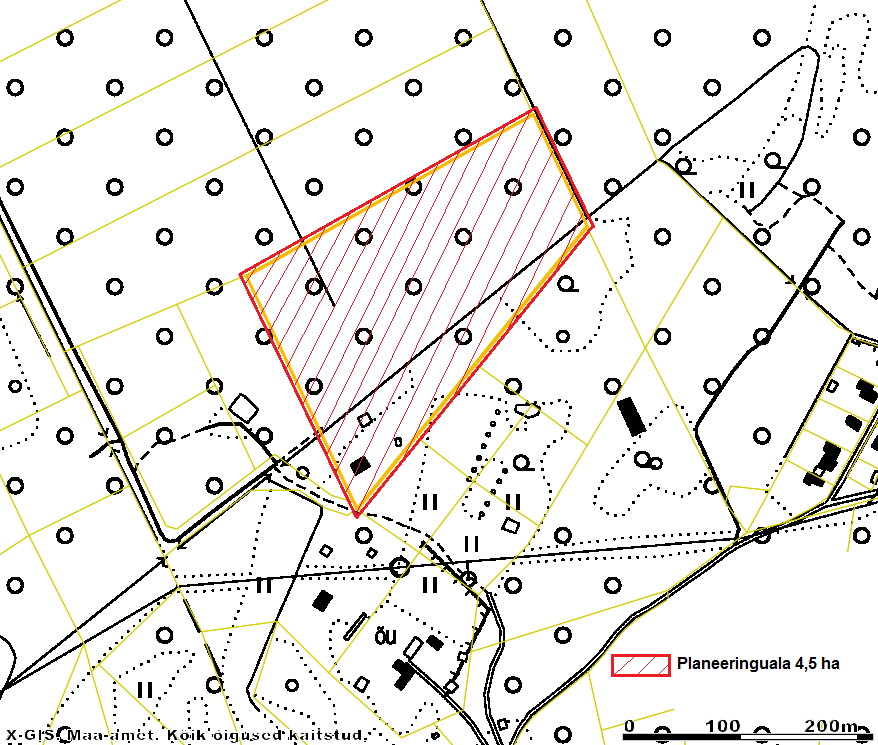 Skeemi koostas:                                                                        Katrin Kuusk                                                                          Planeerimise ja maakorralduse peaspetsialist07.11.2012.a. 